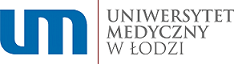 Łódź, ...................................…………………………………………………………………….(imię i nazwisko Kandydata) …………………………………………………………………….(PESEL) …………………………………………………………………….(adres korespondencyjny)…………………………………………………………………….(adres e-mail, telefon) PRZEWODNICZĄCY RADY NAUK MEDYCZNYCHWNIOSEKW SPRAWIE ZŁOŻENIA ROZPRAWY DOKOTRSKIEJ (dla uczestników studiów doktoranckich)Zwracam się z wnioskiem w sprawie złożenia rozprawy doktorskiej. Tytuł rozprawy doktorskiej: ………….…………………………………………...…………………………………………………………………………………………………………………………………………………………………………………………………………………….....................................................Promotor rozprawy doktorskiej: ……………………………………………………………………………..              (tytuł, stopień naukowy, imię i nazwisko)                               	           ……………………………………………………………………………..             (tytuł, stopień naukowy, imię i nazwisko)                                          Promotor pomocniczy rozprawy doktorskiej: ………………….……………………..……………….……………………………(tytuł, stopień naukowy, imię i nazwisko)__________________________________* Niewłaściwe skreślić.Oświadczam, że zapoznałem się z postanowieniami Regulaminu postępowania w sprawie nadania stopnia doktora w Uniwersytecie Medycznym w Łodzi oraz zobowiązuję się do ich przestrzegania.……………………………...………….....................(data i podpis Kandydata) Załączniki: odpis dyplomu ukończenia studiów wyższych (nie dotyczy osób kształcących się w Szkole Doktorskiej),kopia dokumentu poświadczającego znajomość języka obcego,rozprawa doktorska w 4 egzemplarzach zawierająca streszczenie w językach polskim i angielskim (w  przypadku gdy rozprawa doktorska nie stanowi pracy pisemnej, Kandydat dołącza opis w językach polskim i angielskim),nośnik danych z zapisaną w formacie PDF rozprawą doktorską lub opisem rozprawy doktorskiej.oświadczenie autora rozprawy doktorskiej,oświadczenie współautorów określające ich wkład w powstanie artykułu lub monografii,opinia o rozprawie doktorskiej promotora lub promotorów, raport z badania rozprawy doktorskiej z Jednolitego Systemu Antyplagiatowego, protokół oceny oryginalności rozprawy doktorskiej,informacja o dorobku publikacyjnym Kandydata, informacja o przebiegu postępowania w sprawie nadania stopnia doktora, dokument poświadczający wypełnienie programu studiów doktoranckich i uzyskanie zaliczenia kolejnych lat studiów,opinia właściwej komisji bioetycznej.